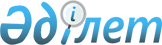 "Талап ауылдық округінің 2021-2023 жылдарға арналған бюджеті туралы" Жаңақорған аудандық мәслихатының 2020 жылғы 30 желтоқсандағы №610 шешіміне өзгерістер енгізу туралыҚызылорда облысы Жаңақорған аудандық мәслихатының 2021 жылғы 25 наурыздағы № 36 шешімі. Қызылорда облысының Әділет департаментінде 2021 жылғы 2 сәуірде № 8263 болып тіркелді
      "Қазақстан Республикасының Бюджет кодексі" Қазақстан Респубикасының 2008 жылғы 4 желтоқсандағы кодексінің 109-1-бабының 4-тармағына, "Қазақстан Республикасындағы жергілікті мемлекеттік басқару және өзін-өзі басқару туралы" Қазақстан Респубикасының 2001 жылғы 23 қаңтардағы Заңының 6-бабының 2-7-тармағына сәйкес, Жаңақорған аудандық мәслихаты ШЕШІМ ҚАБЫЛДАДЫ:
      1. "Талап ауылдық округінің 2021 – 2023 жылдарға арналған бюжеті туралы" Жаңақорған аудандық мәслихатының 2020 жылғы 30 желтоқсандағы №610 шешіміне (нормативтік құқықтық актілерді мемлекеттік тіркеу Тізілімінде 8094 нөмірімен тіркелген, Қазақстан Республикасының нормативтік құқықтық актілердің эталондық бақылау банкінде 2021 жылғы 18 қаңтарда жарияланған) мынадай өзгерістер енгізілсін: 
      1-тармақ жаңа редакцияда жазылсын:
      "1. Талап ауылдық округінің 2021–2023 жылдарға арналған бюджеті тиісінше 1, 2 және 3- қосымшаларға сәйкес, оның ішінде 2021 жылға мынадай көлемде бекiтiлсiн:
      1) кірістер – 65 396 мың теңге, оның ішінде:
      салықтық түсімдер – 867 мың теңге;
      салықтық емес түсімдер – 0;
      негізгі капиталды сатудан түсетін түсімдер – 0;
      трансферттер түсімдері – 64 529 мың теңге;
      2) шығындар – 65 539,0 мың теңге;
      3) таза бюджеттік кредиттеу – 0:
      бюджеттік кредиттер – 0;
      бюджеттік кредиттерді өтеу – 0;
      4) қаржы активтерімен операциялар бойынша сальдо – 0:
      қаржы активтерін сатып алу – 0;
      мемлекеттік қаржы активтерін сатудан түсетін түсімдер – 0;
      5) бюджет тапшылығы (профициті) – 0;
      6) бюджет тапшылығы қаржыландыру (профицитін пайдалану) – 0;
      қарыздар түсімі – 0;
      қарыздарды өтеу – 0;
      бюджет қаражаттарының пайдаланылатын қалдықтары – 143,0 мың теңге.".
      Аталған шешімнің 1-қосымшасы осы шешімнің қосымшасына сәйкес жаңа редакцияда жазылсын.
      2. Осы шешім 2021 жылғы 1 қаңтардан бастап қолданысқа енгізіледі және ресми жариялауға жатады. Талап ауылдық округінің 2021 жылға арналған бюджеті
					© 2012. Қазақстан Республикасы Әділет министрлігінің «Қазақстан Республикасының Заңнама және құқықтық ақпарат институты» ШЖҚ РМК
				
      Жаңақорған аудандық мәслихатының кезектен тыс ІIІ сессиясының төрағасы 

М. Балкожаев

      Жаңақорған аудандық мәслихатының хатшысы 

Г. Сопбеков
Жаңақорған аудандық маслихатының2021 жылғы 25 наурыздағы № 36шешіміне қосымшаЖаңақорған аудандық мәслихатының2020 жылғы 30 желтоқсандағы № 610шешіміне 1-қосымша
Санаты
Санаты
Санаты
Санаты
Сомасы, мың теңге
Сыныбы
Сыныбы
Сыныбы
Сомасы, мың теңге
Ішкі сыныбы
Ішкі сыныбы
Сомасы, мың теңге
I. Кірістер
65 396
1
Салықтық түсімдер
867
04
Меншiкке салынатын салықтар
867
1
Мүлiкке салынатын салықтар
18
3
Жер салығы
115
4
Көлiк құралдарына салынатын салық
734
4
Трансферттердің түсімдері
64 529
02
Мемлекеттiк басқарудың жоғары тұрған органдарынан түсетiн трансферттер
64 529
3
Аудандардың (облыстық маңызы бар қаланың) бюджетінен трансферттер
64 529
Функционалдық топ
Функционалдық топ
Функционалдық топ
Функционалдық топ
Сомасы, мың теңге
Бюджеттік бағдарламалардың әкімшісі
Бюджеттік бағдарламалардың әкімшісі
Бюджеттік бағдарламалардың әкімшісі
Сомасы, мың теңге
Бағдарлама
Бағдарлама
Сомасы, мың теңге
Кіші бағдарлама
Сомасы, мың теңге
Атауы
Сомасы, мың теңге
II. Шығындар
65 539
01
Жалпы сипаттағы мемлекеттiк қызметтер
20740
124
Аудандық маңызы бар қала, ауыл, кент, ауылдық округ әкімінің аппараты
20740
001
Аудандық маңызы бар қала, ауыл, кент, ауылдық округ әкімінің қызметін қамтамасыз ету жөніндегі қызметтер
20740
06
Әлеуметтiк көмек және әлеуметтiк қамсыздандыру
3658
124
Аудандық маңызы бар қала, ауыл, кент, ауылдық округ әкімінің аппараты
3658
003
Мұқтаж азаматтарға үйде әлеуметтік көмек көрсету
3658
07
Тұрғын үй-коммуналдық шаруашылық
5817,8
124
Аудандық маңызы бар қала, ауыл, кент, ауылдық округ әкімінің аппараты
5817,8
008
Елді мекендерде көшелерді жарықтандыру
1076,8
009
Елді мекендердің санитариясын қамтамасыз ету
172
011
Елді мекендерді абаттандыру мен көгалдандыру
4569
08
Мәдениет, спорт, туризм және ақпараттық кеңістiк
12867
124
Аудандық маңызы бар қала, ауыл, кент, ауылдық округ әкімінің аппараты
12867
006
Жергілікті деңгейде мәдени-демалыс жұмысын қолдау
12612
028
Жергілікті деңгейде дене шынықтыру-сауықтыру және спорттық іс-шараларды өткізу
255
12
Көлік және коммуникаци
20948
124
Аудандық маңызы бар қала, ауыл, кент, ауылдық округ әкімінің аппараты
20948
045
Аудандық маңызы бар қалаларда, кенттерде, ауылдарда, ауылдық округтерде автомобиль жолдарының жұмыс істеуін қамтамасыз ету
20948
13
Басқалар
1508
124
Аудандық маңызы бар қала, ауыл, кент, ауылдық округ әкімінің аппараты
1508
040
Өңірлерді дамытудың 2025 жылға дейінгі бағдарламасы шеңберінде өңірлерді экономикалық дамытуға жәрдемдесу бойынша шараларды іске асыруға ауылдық елді мекендерді жайластыруды шешуге арналған іс-шараларды іске асыру
1508
15
Трансферттер
0,2
Трансферттер
0,2
124
Аудандық маңызы бар қала, ауыл, кент, ауылдық округ әкімінің аппараты
0,2
048
Пайдаланылмаған (толық пайдаланылмаған) нысаналы трансферттерді қайтару
0,2
3. Таза бюджеттік кредит беру
0
4. Қаржы активтерімен жасалатын операциялар бойынша сальдо
0
5. Бюджет тапшылығы (профициті)
0
6. Бюджет тапшылығын қаржыландыру (профицитті пайдалану)
0
8
Бюджет қаражатының пайдаланылатын қалдықтары
143
01
Бюджет қаражатының қалдығы
143
1
Бюджет қаражатының бос қалдықтары
143